主旨：體育事務人才、選手、教練、裁判 注意！掌握自我英語程度，將「體育專業力」帶向國際！內容：因應全球化浪潮，中華奧會從前年開始，建立了國際體育事務人才的分級制度，並要求檢附英語能力證明！而教育部體育署也從今年開始，於運動教練以及裁判培訓系統中，加入了英語專業術語課程。你想爭取參與更多國際體育事務的機會嗎？或是希望能盡一己之力，提升臺灣在國際舞台的能見度？邁向國際體壇的第一步，就從檢視自我英語能力開始！生活情境導向的TOEIC Bridge 多益普及英語測驗助你將「體育專業力」帶向國際！【體育專業 x 英語力】帶你走向國際體壇的最佳動力 →立即了解http://bit.ly/2WDk1me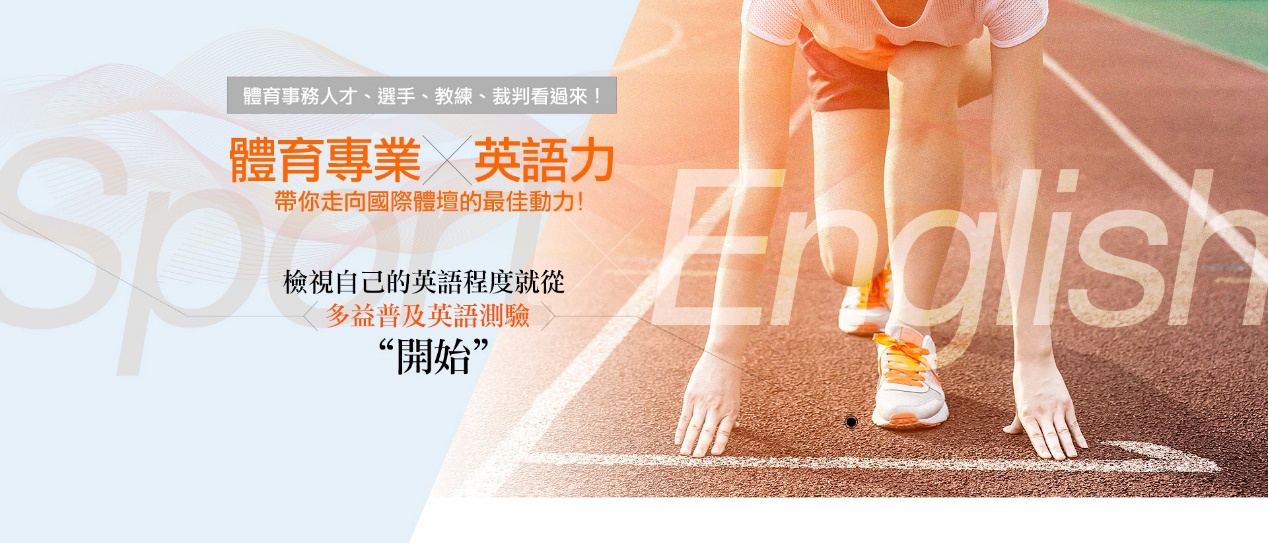 